 ATIVIDADE DE INGLÊS - 1º ANO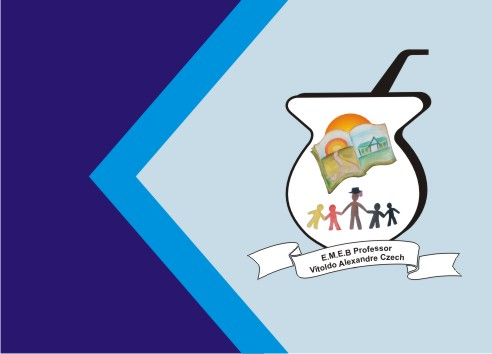 ATIVIDADE DE INGLÊS - 1º ANOCATANDUVAS, AUGUST 09TH  2021TODAY IS MONDAYMY FAMILY – MINHA FAMÍLIAOBSERVE OS FLASHCARDS DOS MEMBER SOF THE FAMILY – MEMBROS DA FAMÍLIA: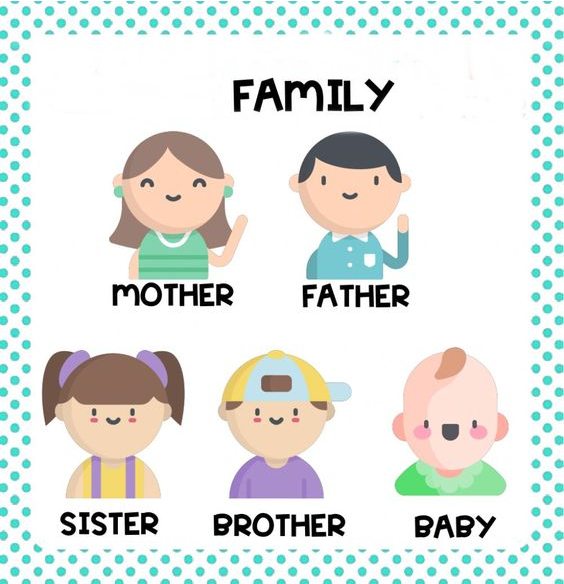 PINTE,  RECOTE E FAÇA OS SEUS PUPPETS – PALITOCHES – COM MUITO CAPRICHO E ATENÇÃO. NÃO ESQUEÇA DE PRATICAR A PRONÚNCIA DAS PALAVRAS NOVAS.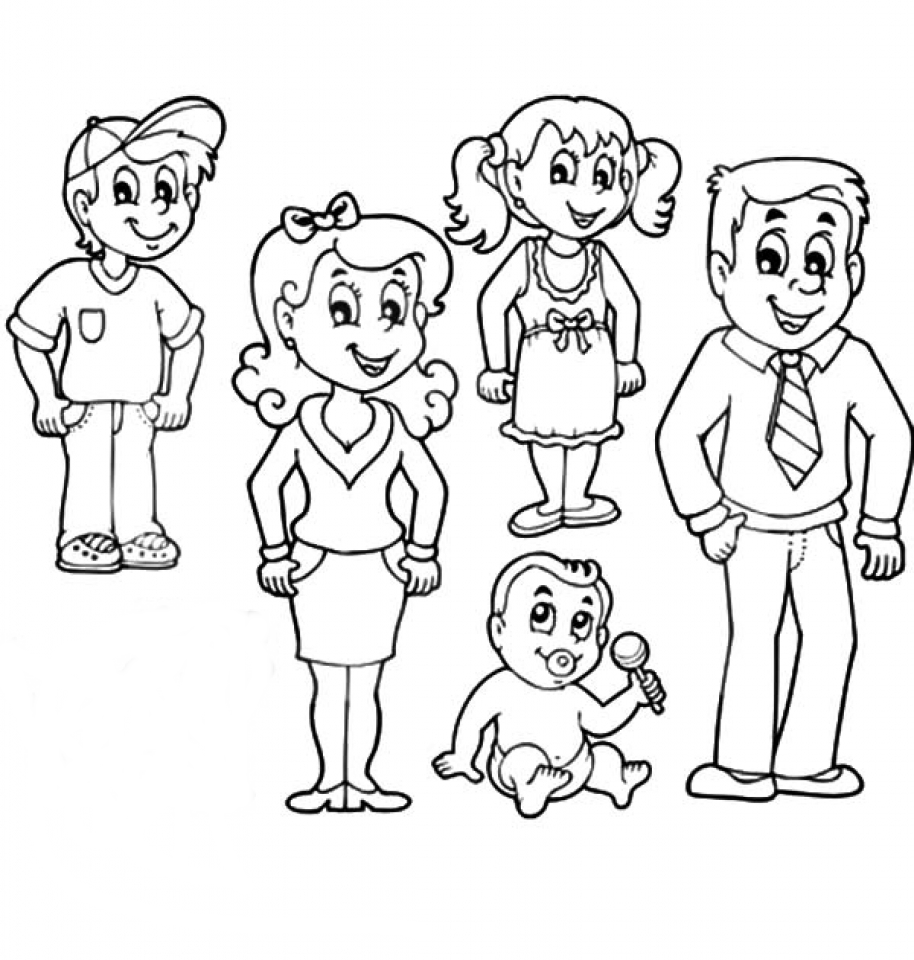 OBS: CASO JÁ TENHA FEITO ESTA ATIVIDADE NÃO PRECISA FAZER NOVAMENTE.